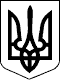 БЕРЕГІВСЬКА РАЙОННА ДЕРЖАВНА АДМІНІСТРАЦІЯЗАКАРПАТСЬКОЇ ОБЛАСТІР О З П О Р Я Д Ж Е Н Н Я_02.09.2020_                                   Берегове                             №   ____249__Про передачу матеріальних цінностей отриманихіз регіонального матеріального резервуВідповідно до статей 6 і 39 Закону України „Про місцеві державні адміністрації”, постанови Кабінету Міністрів України від 30 вересня 2015 року № 775 „Про затвердження Порядку створення та використання матеріальних резервів для запобігання і ліквідації наслідків надзвичайних ситуацій”, розпорядження голови Закарпатської обласної державної адміністрації 14.08.2020  № 484 „Про виділення матеріальних цінностей із регіонального матеріального резерву”:Передати матеріальні цінності отримані із регіонального матеріального резерву  виконавцям на здійснення заходів  згідно із переліком, що додається.Берегівській районній державній адміністрації спільно з військовою частиною 1972 Виноградівського гарнізону та   Управлінням Державної служби з надзвичайних ситуацій у Закарпатській області  забезпечити передавання -приймання  матеріальних цінностей в установленому законодавством порядку.Військовій частині 1972 Виноградівського гарнізону та   Управлінню Державної служби з надзвичайних ситуацій у Закарпатській області  поінформувати Берегівську районну державну адміністрацію про виконання цього розпорядження до 1 грудня 2020 року.Контроль за виконанням цього розпорядження залишаю за собою.Голова державної адміністрації			                  Іштван ПЕТРУШКА          Додаток  								до   розпорядження                                                                                   _02.09.2020_№ _249_Перелік виконавців, яким передаються  матеріальні цінності отриманих з регіонального матеріального резерву   Керівник апарату державної адміністрації 				                      Нелі ТЕРЛЕЦЬКА№з/пВиконавецьНайменування матеріально-технічних цінностейОд. виміруКількістьЦіна за одиницю(грн.)Сума(грн.)1В/ч1972 Виноградівського гарнізонуДизпаливо EnergyЛітр90026,5023850,002УДСНС у Закарпатській областіДизпаливо EnergyЛітр110026,5029150,003Всього:200053000,00